        DOSSIER D’INSCRIPTION SCOLAIRE                          Année 2021-2022INSCRIPTION A L’ECOLE :          - 1er Inscription à l’école maternelle                                                OU   -1er Inscription à l’école élémentaireNom de l’enfant :Prénom de l’enfant :Date de naissance :                                 Lieu :                                 Sexe :    M - FNom de l’école pour 2021-2022                              Maternelle   - Elémentaire1-Représentant légal :   Parent – TuteurNom et Prénom :Adresse :   domicile :                                           portable :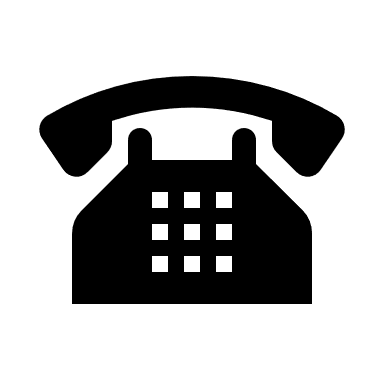   Courriel :2-Représentant légal :   Parent – TuteurNom et Prénom :   domicile :                                           portable :  Courriel :Je soussigné(e)                                                              atteste sur l’honneur l’exactitude des renseignements portés sur la présente fiche d’inscription.  Fait à                                   le             Signature :                     PIECES JUSTIFICATIVES à fournir OBLIGATOIREMENT pour l’inscription à l’école :Photocopie intégrale du livret de famille (parents et enfants) ou à défaut l’acte de naissance de l’enfant   Photocopie du justificatif de domicile : loyer /gaz/électricité/eau/assurance habitation de moins de 3 mois.Photocopie du carnet de santé avec vaccinations à jour.Certificat de Radiation si l’enfant était scolarisé l’année précédente sur une autre commune.Photocopie du dernier jugement ou de l’ordonnance provisoire du juge des affaires familiales mentionnant la résidence habituelle de l’enfant pour les parents séparés ou divorcés.A défaut :Attestation sur l’honneur du deuxième parent accordant tout pouvoir à la scolarisation de l’enfant pour les parents séparés.NB :Pour les enfants nés avant le 1er Mars 2019, après l’inscription en mairie, l’admission à l’école maternelle se fera en fonction du nombre de places disponibles et après l’avis de Mme la Directrice et de l’équipe pédagogique.D’autre part, le choix de filière bilingue ou standard fera l’objet d’un questionnaire remis aux parents ultérieurement à l’issue d’une réunion d’information qui aura lieu la 1ère semaine de juin, celui devra impérativement être retourné à l’école.Les Dossiers d’inscription peuvent être retourner par mail à l’adresse suivante : mairie.propriano.accueil@orange.fr                                      ENQUETE  FILIERE   LANGUE                                      (Petite – Moyenne et Grande Section)Ecole maternelle de Propriano				        Propriano le Rue Charles Tomasini20110 ProprianoTel : 04 95 76 13 70Nom (de l’élève):    - - - - - - - - - - - - - - - - - - - - - -Prénom  (de l’élève):  - - - - - - - - - - - - - - - - - - - - - -Je souhaite que mon enfant soit inscrit en filière bilingue corse ;Je souhaite que mon enfant soit en filière standard.                     Cette enquête est purement consultative(même si nous ferons le maximum pour répondre à votre souhait). L’équilibre des classes demeurant la priorité de l’équipe enseignante.Cette enquête est a retourner à la mairie avec l’ inscription de votre enfant.Nom et prénom  du responsable légal : - - - - - – - - - - - - - - - - - - - - - - - - – - - - - -                  Signature du responsable légal :